Сумська міська радаVІIІ СКЛИКАННЯ XVIII СЕСІЯРІШЕННЯ від 16 лютого 2022 року № 2829-МР м. СумиРозглянувши звернення громадянина, відповідно до статей 12, 118 Земельного кодексу України, статті 50 Закону України «Про землеустрій», частини четвертої статті 15 Закону України «Про доступ до публічної інформації», додатку И.1 (обов’язкового) Державних будівельних норм Б.2.2.-12:2019 «Планування та забудова територій», ураховуючи протокол засідання постійної комісії з питань архітектури, містобудування, регулювання земельних відносин, природокористування та екології Сумської міської ради від 30.11.2021 № 41, керуючись пунктом 34 частини першої статті 26 Закону України «Про місцеве самоврядування в Україні», Сумська міська рада ВИРІШИЛА:  Відмовити Кузнецову Максиму Андрійовичу в наданні дозволу на розроблення проекту землеустрою щодо відведення земельної ділянки у власність за адресою: м. Суми, вул. Білопільський Шлях, нижче від земельної ділянки з кадастровим номером 5910136600:14:001:0161, орієнтовною площею 0,0100 га, для будівництва індивідуального гаражу у зв’язку з невідповідністю місця розташування об’єкта вимогам законів, прийнятих відповідно до них нормативно-правових актів, а саме:- невідповідністю місця розташування об’єкта Плану зонування  території міста Суми, затвердженого рішенням Сумської міської ради від 06.03.2013                    № 2180-МР, згідно з яким зазначена земельна ділянка частково потрапляє  в функціональну зону ТР-3 та частково за межі території Сумського міського об’єднання громадян товариства власників гаражів «Зірка» на відрізку житлової вул. Кленової з прокладеними вздовж неї інженерними комунікаціями;       - невідповідністю додатку И.1 (обов’язкового) Державних будівельних норм Б.2.2.-12:2019 «Планування та забудова територій» в зв’язку з проходженням через земельну ділянку інженерних мереж: теплової мережі та каналізаційного колектору d=200, що мають відповідні нормативні охоронні зони та до яких має бути забезпечений вільний доступ для належної експлуатації даних мереж.Сумський міський голова                                                     Олександр ЛИСЕНКОВиконавець: Клименко Ю.М.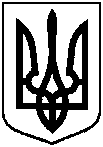 Про відмову Кузнецову Максиму Андрійовичу в наданні дозволу на розроблення проекту землеустрою щодо відведення земельної ділянки у власність за адресою: м. Суми,                   вул. Білопільський Шлях, нижче від земельної ділянки з кадастровим номером 5910136600:14:001:0161, орієнтовною площею 0,0100 га